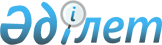 Об утверждении Плана мероприятий по реализации Закона Республики Казахстан от 24 января 2001 года "О земле"Постановление Правительства Республики Казахстан от 30 марта 2001 года N 420

      В целях реализации Закона Республики Казахстан от 24 января 2001 года Z010152_ "О земле" Правительство Республики Казахстан постановляет: 

      1. Утвердить прилагаемый План мероприятий по реализации Закона Республики Казахстан от 24 января 2001 года "О земле". 

      2. Настоящее постановление вступает в силу со дня подписания. 

 

     Премьер-Министр  Республики Казахстан

                                                       Утвержден                                                  постановлением Правительства                                                 Республики Казахстан                                             от 30 марта 2001 года N 420

                                 План  

                         мероприятий по реализации                  Закона Республики Казахстан "О земле"      Сноска. Внесены изменения - постановлением Правительства РК от 16 сентября 2002 г. N 1011  P021011_  .___________________________________________________________________________ N !    Наименование           !   Форма     !    Срок     !Государственныйп/п!    мероприятия            ! завершения  !  исполнения !    орган,     !                           !             !             !ответственный    !                           !             !             !за исполнение  ___________________________________________________________________________ 1 !          2                !      3      !      4      !       5___________________________________________________________________________ I    Подготовить и внести      в установленном порядке     согласованные проекты     решений Правительства     Республики Казахстан:      о внесении изменений     и дополнений в ранее    принятые решения     Правительства Республики     Казахстан:  1)   от 5 июня 1997 года        Постановление      май,        АУЗР P970931_  N 931 "Об утверждении   Правительства     2001 год      Положения о порядке           Республики    проведения землеустройства    Казахстан    в Республике Казахстан"; 2)   от 6 июня 1996 года N 710      -//-           май,        -//-P960710_  "Об утверждении Порядка                   2001 год    ведения государственного     земельного кадастра в     Республике Казахстан"; 3)   от 17 сентября 1997 года       -//-           май,        -//-P971347_  N 1347 "Об утверждении                    2001 год    Порядка ведения мониторинга     земель в Республике     Казахстан"; 4)   от 20 июня 1996 года N 760     -//-           июнь,       -//-P960760_  "Об утверждении Положения                 2001 год    о порядке предоставления     права частной собственности     на земельные участки и    права землепользования";          5)   от 8 апреля 1996 года N 402    -//-           июнь,       -//-P960402_  "О выдаче гражданам и                     2001 год    юридическим лицам актов на     право собственности на     земельный участок, право     постоянного землепользования"; 6)   от 6 декабря 1996 года N 1495  -//-           июнь,       -//-P961495_  "Об утверждении форм                     2001 год      типовых договоров о       временном землепользовании"; 7)   от 19 февраля 1997 года      Постановление    июнь,       АУЗР,P970235_  N 235 "Об утверждении     Правительства    2001 год    МПРОС    Положения о порядке             Республики    осуществления                   Казахстан    государственного контроля     за использованием и охраной    земель";  8)   от 10 октября 1997 года        -//-           июль,       АУЗР  P971435_  N 1435 "Об утверждении                    2001 год    Основных положений и принципов     зонирования земель в Республике     Казахстан"; 9)   от 14 октября 1996 года        -//-           июль,       АУЗР,P961262_   N 1262 "Об утверждении                   2001 год    МСХ    Порядка перевода     сельскохозяйственных угодий     из одного вида в другой";10)   от 30 октября 1996 года        -//-           июль,       АУЗР, P961312_  N 1312 "Об утверждении                    2001 год    МСХ    Порядка создания и распределения     специального земельного фонда";11)   от 16 июня 1997 года N 976     -//-           июль,       АУЗР,P970976_  "Об утверждении Положения о                2001 год    МПРОС    порядке изъятия, охраны и     использования загрязненных и     нарушенных земель";12)   от 23 мая 1996 года N 634      -//-           июль,       АУЗР,P960634_  "Об утверждении перечня                    2001 год    МТК,    категорий работников, имеющих                               МПРОС    право на служебные земельные     наделы";13)   от 4 марта 1997 года N 299   Постановление    сентябрь,   АУЗР,P970299_  "Об утверждении Положения Правительства    2001 год    МПРОС      о порядке определения          Республики    подлежащих возмещению потерь   Казахстан    сельскохозяйственного и    лесохозяйственного     производства и убытков,     причиненных собственникам или     землепользователям при изъятии     сельскохозяйственных и лесных     угодий для использования их в     целях, не связанных с ведением     сельского и лесного хозяйства";14)   от 8 мая 1996 года N 576       -//-           сентябрь,   АУЗР, МФ,P960576_  "Об утверждении ставок                     2001 год    МэиТ    платы за землю, продаваемую     в частную собственность, или     предоставляемую в     землепользование    государством";15)   от 23 ноября 1999 года         -//-           сентябрь    АУЗРP991776_  N 1776 "Вопросы Агентства                  2001 год    Республики Казахстан по     управлению земельными     ресурсами";16)   О порядке отнесения земель     -//-           октябрь,    МПРОС    к особо охраняемым природным                     2001 год     территориям и резервировании     земель под эти территории;17)   О перечне особо охраняемых     -//-           октябрь,    МПРОС    природных территорий                            2001 год    республиканского и международного    значения;18)-19) (исключены - N 1011 от 16.09.2002 г.)II    Центральным исполнительным    Отчет           декабрь,    АУЗР,    органам привести свои           Правительству   2001 год    центральные    нормативные                     Республики                  исполни-    правовые акты в соответствие с  Казахстан                   тельные    Законом Республики Казахстан                                органы,    "О земле".                                                  акимы                                                                     областей,                                                                 городов                                                                Астана и                                                                Алматы___________________________________________________________________________     (Специалисты: Мартина Н.А.,                   Цай Л.Г.)     
					© 2012. РГП на ПХВ «Институт законодательства и правовой информации Республики Казахстан» Министерства юстиции Республики Казахстан
				